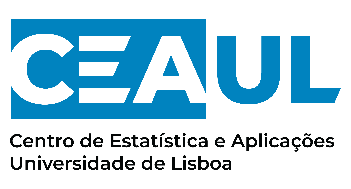 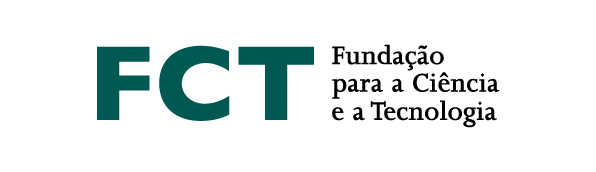 PLANO DE TRABALHOMinuta para atribuição de bolsas financiadas pela Fundação para a Ciência e Tecnologia (FCT) ao abrigo do Protocolo de Colaboração para Financiamento do Plano Plurianual de Bolsas de Investigação para Estudantes de Doutoramento, celebrado entre a FCT e a Unidade de I&D CEAUL, UIDP/00006/2020.O plano de trabalho pode ser redigido em língua inglesa ou portuguesa. O número de páginas deve variar entre 3 (mínimo) e 5 (máximo).Nome: [Nome do candidato à bolsa]Doutoramento: [De acordo com o edital publicado]Tipo de Bolsa:  Nacional / MistaRecursos Necessários: [Espaço / Informáticos]Orientadores: [Nome e afiliação]TítuloIntroduçãoObjetivosSíntese do Plano de TrabalhoResultados EsperadosBibliografia_______________________, _____ de junho de 2022(Incluir assinaturas do candidato e orientador(es))